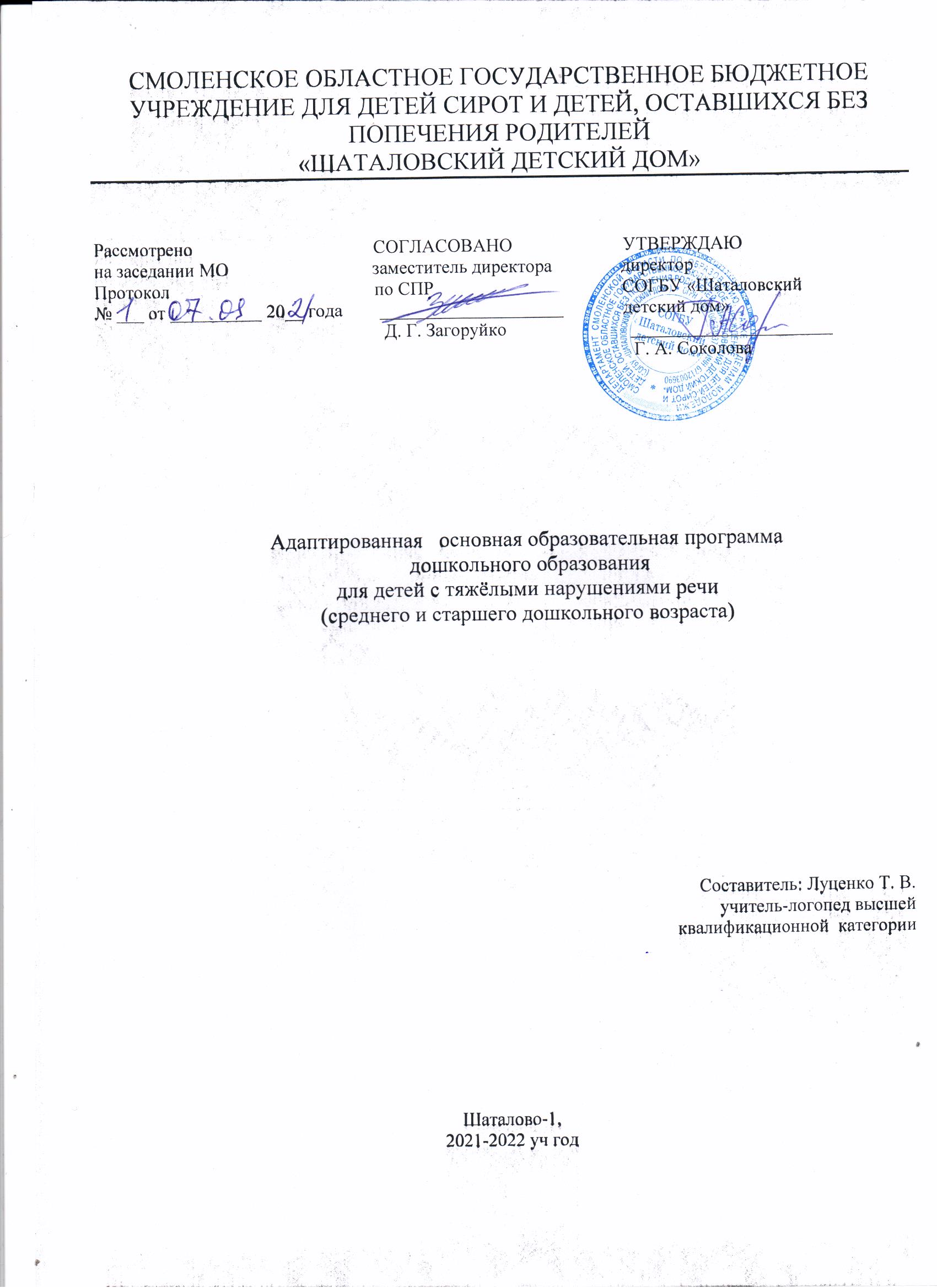 ОГЛАВЛЕНИЕВВЕДЕНИЕОбучающиеся с тяжелыми нарушениями речи (далее - ТНР) представляют собой сложную  разнородную группу, характеризующуюся разной степенью и механизмом нарушения речи, временем его возникновения, разнородным уровнем психофизического развития. Это определяет различные возможности детей в овладении навыками речевого общения.Дошкольники с ТНР овладевают грамматическими формами словоизменения, словообразования, типами предложений, как правило, в той же последовательности, что и при нормальном речевом развитии. Своеобразие овладения грамматическим строем речи детьми с ТНР проявляется в более медленном темпе усвоения, в дисгармонии развитии морфологической и синтаксической системы языка, семантических формально-языковых компонентов, в искажении общей картины речевого развития.При включении ребенка с речевыми нарушениями в образовательный процесс дошкольной образовательной организации обязательным условием является организация его систематического, непрерывного психолого-медико-педагогического сопровождения. Реализация данного условия возможна благодаря имеющейся в Российской Федерации системы медико-психолого-педагогической помощи дошкольникам с ТНР.С учетом специфики дошкольного образования как фундамента всего последующего общего образования, в соответствии с Федеральным законом «Об образовании в Российской Федерации» и Федеральным государственным образовательным стандартом дошкольного образования (далее – ФГОС ДО, Стандарт), разработана настоящая адаптированная основная образовательная программа дошкольного образования для детей с тяжелыми нарушениями речи (далее – Программа).По своему организационно-управленческому статусу данная Программа обладает модульной структурой.Рамочный характер Программы раскрывается через представление общей модели образовательного процесса в дошкольных образовательных организациях, возрастных  нормативов развития, общих и особых образовательных потребностей детей дошкольного возраста с тяжелыми нарушениями речи, определение структуры и наполнения содержания образовательной деятельности в соответствии с направлениями развития ребенка в пяти образовательных областях. Образовательные области, содержание образовательной деятельности, равно как и организация образовательной среды, в том числе предметно-пространственная и развивающая образовательная среда, выступают в качестве модулей, из которых создается основная общеобразовательная программа Организации. Модульный характер представления содержания Программы позволяет конструировать адаптированную основную образовательную программу дошкольной образовательной организации для детей дошкольного возраста с ТНР.Реализация АООП для детей с ТНР  подразумевает квалифицированную коррекцию нарушений развития детей  в форме проведения подгрупповых и индивидуальных занятий.Программа определяет примерное содержание образовательной области с учетом возрастных и индивидуальных особенностей детей в изобразительной  (рисование, лепка, аппликация) деятельности.Коррекционная программа:- является неотъемлемой частью адаптированной основной образовательной программы дошкольного образования детей дошкольного возраста с тяжёлыми нарушениями речи;-  обеспечивает достижение максимальной коррекции нарушений развития;  - учитывает особые образовательные потребности детей дошкольного возраста с тяжёлыми нарушениями речи.Программа обеспечивает планируемые результаты дошкольного образования детей с тяжёлыми нарушениями речи в виде целевых ориентиров в условиях дошкольных образовательных групп компенсирующей направленности.I. ЦЕЛЕВОЙ РАЗДЕЛ1.1. Пояснительная записка1.1.1. Цели и задачи ПрограммыАдаптированная основная образовательная программа для детей с тяжелыми нарушениями речи (далее - Программа) определяет содержание и организацию коррекционно-образовательного процесса для детей с тяжелыми нарушениями речи дошкольного возраста от 5 до 7 лет.  Адаптированная основная образовательная программа (АООП ДО) разработана для детей старшего дошкольного возраста, имеющих общее недоразвитие речи (ОНР) в соответствии с нормативно-правовыми документами:Федеральным законом от 29.12.2012 № 273-ФЗ "Об образовании в Российской Федерации";Конвенцией о правах ребенка;Приказ министерства образования и науки Российской Федерации от 17 октября 2013 г. №1155 «Об утверждении федерального государственного образовательного стандарта дошкольного образования»; Письмом Министерства образования и науки № 08-249 от 28 февраля 2014 г. «Комментарии к ФГОС дошкольного образования»;Приказом Министерства образования и науки РФ от 30.08.2013 г. № 1014 «Об утверждении Порядка организации и осуществления образовательной деятельности по основным общеобразовательным программам – образовательным программам дошкольного образования»;Приказ Министерства образования и науки Российской Федерации (Минобрнауки России) от 30 августа 2013 г. № 1014 г. Москва «Об утверждении Порядка организации и осуществления образовательной деятельности по основным общеобразовательным программам - образовательным программам дошкольного образования»;СанПиН 2.4.1.3049-13 "Санитарно-эпидемиологические требования к устройству, содержанию и организации режима работы в дошкольных организациях (Постановление Главного государственного санитарного врача Российской Федерации от 15 мая 2013 г. №26); Основная образовательная программа дошкольного образования МАДОУ «Детский сад № 8»; Примерная адаптированная основная образовательная программа для дошкольников с тяжелыми нарушениями речи. Л. Б. Баряева, Т. В. Волосовец, О П. Гаврилушкина, Г. Г. Голубева и др. Под редакцией профессора Л.В. Лопатиной;Программы дошкольных образовательных учреждений компенсирующего вида для детей с нарушениями речи Т.Б. Филичевой и Г.В. Чиркиной (Программа по преодолению общего недоразвития речи I, II и III-го уровня).;Примерной адаптированной программой коррекционно-развивающей работы в группе компенсирующей направленности ДО для детей с тяжелыми нарушениями речи (общим недоразвитием речи) Н.В. Нищевой.         Дети с тяжелыми нарушениями речи – это особая категория детей с нарушениями всех компонентов речи при сохранном слухе и первично сохранном интеллекте. К группе детей с тяжелыми нарушениями речи относятся дети с фонетико-фонематическим недоразвитием речи при дислалии, ринолалии, легкой степени дизартрии;  с общим недоразвитием речи всех уровней речевого развития при дизартрии,  ринолалии, алалии и т.д., у которых имеются нарушения всех компонентов языка.       Активное усвоение фонетико-фонематических, лексических и грамматических закономерностей начинается у детей в 1,5-3 года и, в основном, заканчивается  в дошкольном детстве. Речь ребенка формируется под непосредственным влиянием  речи окружающих его взрослых и  в большой степени зависит  от достаточной речевой практики, культуры речевого окружения, от воспитания и обучения.      Фонетико-фонематическое недоразвитие речи проявляется в нарушении звукопроизношения и фонематического  слуха.      Коррекционная помощь детям с ТНР является одним из приоритетных направлений в области образования.      Программа способствует реализации прав детей дошкольного возраста, в том числе, детей с тяжелыми нарушениями речи, на получение доступного и качественного образования, обеспечивает развитие способностей каждого ребенка, формирование и развитие личности ребенка в соответствии с принятыми в семье и обществе духовно-нравственными и социокультурными ценностями в целях интеллектуального, духовно-нравственного, творческого человека.Удовлетворения его образовательных потребностей и интересов.      Творчество – это естественное состояние ребенка, через которое он познает себя и окружающий мир. Оно является неотъемлемой частью развития ребенка как личности. Поэтому главная задача педагога дополнительного образования – развивать творческие способности детей, сохраняя их непосредственность и индивидуальность. При этом очень важно дать ребенку свободу для импровизации, чтобы развить его самостоятельность и укрепить веру в собственные силы.Изобразительная деятельность отлично подходит для этих целей, так как учит ребенка соотносить предметы и явления, мыслить образно, а так же развивает мелкую моторику.Особую роль изобразительная деятельность играет в образовании детей 3-8 лет, так как в этом возрасте формируется самооценка ребенка и многие личностные качества.Доступное и качественное образование детей дошкольного возраста с ТНР достигается через решение следующих задач:– реализация адаптированной основной образовательной программы;– коррекция недостатков психофизического развития детей с ТНР;– охрана и укрепление физического и психического детей с ТНР, в том числе их эмоционального благополучия;– обеспечение равных возможностей для полноценного развития ребенка с ТНР в период дошкольного детства независимо от места проживания, пола, нации, языка, социального статуса;– создание благоприятных условий развития в соответствии с их возрастными, психофизическими и индивидуальными особенностями, развитие способностей и творческого потенциала каждого ребенка с ТНР как субъекта отношений с другими детьми, взрослыми и миром;– объединение обучения и воспитания в целостный образовательный процесс на основе духовно-нравственных и социокультурных ценностей, принятых в обществе правил и норм поведения в интересах человека, семьи, общества;– формирование общей культуры личности детей с ТНР, развитие их социальных, нравственных, эстетических, интеллектуальных, физических качеств, инициативности, самостоятельности и ответственности ребенка, формирование предпосылок учебной деятельности;– формирование социокультурной среды, соответствующей психофизическим и индивидуальным особенностям детей с ТНР;– обеспечение психолого-педагогической поддержки семьи и повышение компетентности родителей (законных представителей) в вопросах развития и образования, охраны и укрепления здоровья детей с ТНР;– обеспечение преемственности целей, задач и содержания дошкольного общего и начального общего образования.                       1.1.2. Принципы и подходы к формированию Программы.В соответствии со Стандартом Программа построена на следующих принципах:1. Общие принципы и подходы к формированию программ:– поддержка разнообразия детства;– сохранение уникальности и самоценности детства как важного этапа в общем развитии человека;– позитивная социализация ребенка;– личностно-развивающий и гуманистический характер взаимодействия взрослых (родителей (законных представителей), педагогических и иных работников Организации) и детей;– содействие и сотрудничество детей и взрослых, признание ребенка полноценным участником (субъектом) образовательных отношений;– сотрудничество Организации с семьей;– возрастная адекватность образования. Этот принцип предполагает подбор педагогом содержания и методов дошкольного образования в соответствии с возрастными особенностями детей.2. Специфические принципы и подходы к формированию программ:– индивидуализация дошкольного образования детей с ТНР предполагает такое построение образовательной деятельности, которое открывает возможности для индивидуализации образовательного процесса и учитывает его интересы, мотивы, способности и психофизические особенности;– развивающее вариативное образование. Этот принцип предполагает, что образовательное содержание предлагается ребенку через разные виды деятельности с учетом зон актуального и ближайшего развития ребенка (Л.С. Выготский), что способствует развитию, расширению как явных, так и скрытых возможностей ребенка;– полнота содержания и интеграция отдельных образовательных областей. В соответствии со Стандартом Программа предполагает всестороннее социально-коммуникативное, познавательное, речевое, художественно-эстетическое и физическое развитие детей посредством различных видов детской активности. Деление Программы на образовательные области не означает, что каждая образовательная область осваивается ребенком по отдельности, в форме изолированных занятий по модели школьных предметов. Между отдельными разделами Программы существуют многообразные взаимосвязи: познавательное развитие детей с ТНР тесно связано с речевым и социально-коммуникативным, художественно-эстетическое – с познавательным и речевым и т. п. Содержание образовательной деятельности в каждой области тесно связано с другими областями. Такая организация образовательного процесса соответствует особенностям развития детей с ТНР дошкольного возраста;– инвариантность ценностей и целей при вариативности средств реализации и достижения целей Программы. При этом за Организацией остаётся право выбора способов их достижения, выбора образовательных программ, учитывающих разнородность состава групп воспитанников, их психофизических особенностей, запросов родителей (законных представителей).1.2. Планируемые результаты освоения Программы.В соответствии с ФГОС ДО специфика дошкольного детства и системные особенности дошкольного образования делают неправомерными требования от ребенка дошкольного возраста конкретных образовательных достижений. Поэтому результаты освоения Программы представлены в виде целевых ориентиров дошкольного образования и представляют собой возрастные характеристики возможных достижений ребенка с ТНР к концу дошкольного образования.Реализация образовательных целей и задач Программы направлена на достижение целевых ориентиров дошкольного образования, которые описаны как основные характеристики развития ребенка с ТНР. Они представлены в виде изложения возможных достижений воспитанников на разных возрастных этапах дошкольного детства.В соответствии с особенностями психофизического развития ребенка с ТНР, планируемые результаты освоения Программы предусмотрены в ряде целевых ориентиров.1.2. Целевые ориентиры дошкольного возраста как результат возможных достижений освоения воспитанниками программы.Общие положения.Целевые ориентиры:не подлежат непосредственной оценке;не являются непосредственным основанием оценки как итогового, так и промежуточного уровня развития детей;не являются основанием для их формального сравнения с реальными достижениями детей;не являются основой объективной оценки соответствия, установленным требованиям образовательной деятельности и подготовки детей;не являются непосредственным основанием при оценке качества образования.Целевые ориентиры освоения Программы детьми среднего дошкольного возраста с ТНРК пяти годам ребенок:– проявляет мотивацию к занятиям, попытки планировать (с помощью взрослого) деятельность для достижения какой-либо (конкретной) цели;– стремится к самостоятельности, проявляет относительную независимость от взрослого;– проявляет доброжелательное отношение к детям, взрослым, оказывает помощь в процессе деятельности, благодарит за помощь;– занимается продуктивным видом деятельности, не отвлекаясь, в течение некоторого времени (15–20 минут);– имеет представления о времени на основе наиболее характерных признаков (по наблюдениям в природе, по изображениям на картинках); узнает и называет реальные явления и их изображения: времена года и части суток;– положительно эмоционально относится к изобразительной деятельности, ее процессу и результатам, знает материалы и средства, используемые в процессе изобразительной деятельности, их свойства;– знает основные цвета и их оттенки;– сотрудничает с другими детьми в процессе выполнения коллективных работ;Во время прохождения  Программы у воспитанника сформируются элементарные навыки рисования (карандашами, красками, мелками, ручкой и т.д.), лепки, аппликации. Он приобретет необходимые изобразительные навыки.Целевые ориентиры освоения «Программы» детьми старшего дошкольного возраста с ТНРК шести-семи годам ребенок:– обладает сформированной мотивацией к школьному обучению;– усваивает значения новых слов на основе знаний о предметах и явлениях окружающего мира;– владеет основными продуктивной деятельности, проявляет инициативу и самостоятельность в разных видах деятельности: в игре, общении, конструировании и др.;– выбирает род занятий, участников по совместной деятельности, избирательно и устойчиво взаимодействует с детьми;– участвует в коллективном создании замысла в игре и на занятиях;– регулирует свое поведение в соответствии с усвоенными нормами и правилами, проявляет кооперативные умения в процессе игры, соблюдая отношения партнерства, взаимопомощи, взаимной поддержки;– отстаивает усвоенные нормы и правила перед ровесниками и взрослыми, стремится к самостоятельности, проявляет относительную независимость от взрослого;– знаково-символических графических и других средств на основе предварительного тактильного и зрительного обследования предметов и их моделей; определяет пространственное расположение предметов относительно себя, геометрические фигуры и тела;– стремится к использованию различных средств и материалов в процессе изобразительной деятельности; - стремится к использованию элементарных навыков рисования (карандашами, красками, мелками, ручкой и т.д.), лепки, аппликации. Он приобретет необходимые изобразительные навыки.– имеет элементарные представления о видах искусства, понимает доступные произведения искусства (картины, иллюстрации к сказкам и рассказам, народная игрушка: семеновская матрешка, дымковская и богородская игрушка, воспринимает музыку, художественную литературу, фольклор;1.2.1. Целевые ориентиры на этапе завершения освоения ПрограммыК концу данного возрастного этапа ребенок:– обладает сформированной мотивацией к школьному обучению;– участвует в коллективном создании замысла в игре и на занятиях;– регулирует свое поведение в соответствии с усвоенными нормами и правилами, проявляет кооперативные умения в процессе игры, соблюдая отношения партнерства, взаимопомощи, взаимной поддержки;– использует в процессе продуктивной деятельности все виды словесной регуляции: словесного отчета, словесного сопровождения и словесного планирования деятельности;– определяет пространственное расположение предметов относительно себя, геометрические фигуры;счетного материала символические изображения;– определяет времена года, части суток;– самостоятельно получает новую информацию (задает вопросы, экспериментирует);– пересказывает литературные произведения, составляет рассказ по иллюстративному материалу (картинкам, картинам, фотографиям), содержание которых отражает эмоциональный, игровой, трудовой, познавательный опыт детей;– стремится к использованию различных средств и материалов в процессе изобразительной деятельности;– имеет элементарные представления о видах искусства, понимает доступные произведения искусства (картины, иллюстрации к сказкам и рассказам, народная игрушка), воспринимает музыку, художественную литературу, фольклор;– сопереживает персонажам художественных произведений;– выполняет основные виды движений и упражнения по словесной инструкции взрослых: согласованные движения, а также разноименные и разнонаправленные движения;– осуществляет элементарное двигательное и словесное планирование действий в ходе физминуток.1.3. Развивающее оценивание качества образовательной деятельности по ПрограммеКонцептуальные основания оценки качества образовательной деятельности определяются требованиями Федерального закона «Об образовании в Российской Федерации», а также ФГОС дошкольного образования, в котором определены государственные гарантии качества образования.Оценка качества дошкольного образования (соответствия образовательной деятельности, реализуемой Организацией, заданным требованиям Стандарта и Программы в дошкольном образовании детей с ТНР) направлена, в первую очередь, на оценивание созданных Организацией условий образовательной деятельности, включая психолого-педагогические, кадровые, материально-технические, финансовые, информационно-методические, управление Организацией и т.д.Программой не предусматривается оценивание качества образовательной деятельности Организации на основе достижения детьми с ТНР планируемых результатов освоения Программы.Целевые ориентиры, представленные в Программе:- не подлежат непосредственной оценке;- не являются непосредственным основанием оценки как итогового, так и промежуточного уровня развития обучающихся с ТНР;- не являются основанием для их формального сравнения с реальными достижениями детей с ТНР;- не являются основой объективной оценки соответствия установленным требованиям образовательной деятельности и подготовки детей с ТНР;- не являются непосредственным основанием при оценке качества образования.Программой предусмотрена система мониторинга динамики развития детей, динамики их образовательных достижений, основанная на методе наблюдения и включающая:– педагогические наблюдения, педагогическую диагностику, связанную с оценкой эффективности педагогических действий с целью их дальнейшей оптимизации;– детские портфолио, фиксирующие достижения ребенка в ходе образовательной деятельности;– карты развития ребенка дошкольного возраста с ТНР;– различные шкалы индивидуального развития ребенка с ТНР.Программа предоставляет право самостоятельного выбора инструментов педагогической и психологической диагностики развития детей, в том числе, его динамики.Критерии оценки овладения детьми изобразительной деятельностью и развития их творчества (Т.С. Комарова)Критерии оценки уровня цветовосприятия.3 балла - передан реальный цвет предмета, цветовая гамма разнообразна;2 балла - есть отступления от реальной окраски, преобладание нескольких цветов и оттенков,1 балл - цвет передан неверно, безразличие к цвету, изображение выполнено в одном цвете.Критерии оценки уровня ассоциативного восприятия пятна:3 балла - самостоятельно перерабатывает пятно, линию в реальные и фантастические образы;2 балла - справляется при помощи взрослого1 балл - не видит образов в пятне и линиях.Критерии оценки уровня эмоционального состояния3 балла - адекватно реагирует эмоциональные отклики педагога, критично оценивает свою работу. Выражает восторг от работы.2 балла - эмоционально реагирует на оценку взрослого, неадекватен при самооценке (завышена, занижена), заинтересован процессом деятельности1 балл -безразличен к оценке взрослого, самооценка отсутствует; заинтересован (равнодушен) продуктом собственной деятельностиКритерии оценки уровня самостоятельности и творчества:3 балла - выполняет задания самостоятельно, в случае необходимости обращается с вопросами, самостоятельность замысла, оригинальность изображения2 балла - требуется незначительная помощь, с вопросами обращается редко, оригинальность изображения, стремление к наиболее полному раскрытию замысла;1 балл - необходима поддержка и стимуляция деятельности со стороны взрослого, сам с вопросами к взрослому не обращается, не инициативен, не стремится к полному раскрытию замыслаКритерии оценки уровня развития мелкой моторики рук:3 балла - Выполняет задания по инструкции2 балла - Совместное выполнение заданий по образцу взрослого1 балл - Не может манипулировать предметами и работать руками (нет мелких манипуляцийКритерии оценки уровня изобразительных навыков:3 балла - легко усваивает новые техники, владеет навыками действия изобразительными материалами2 балла - испытывает затруднения при действиях с изобразительными материалами1 балл - рисует однотипно, материал использует неосознанноКритерии оценки уровня определения формы:3 балла - Форма передана точно, части предмета расположены, верно, пропорции соблюдаются, чётко передано движение;2 балла - есть незначительные искажения, движения передано неопределённо1 балл - искажения значительные, форма не удалась, части предмета расположены неверно, пропорции переданы неверно.Критерии оценки уровня композиционного расположения изображения.3 балла - расположение по всему листу, соблюдается пропорциональность в изображении разных предметов;2 балла - на полосе листа; в соотношении по величине есть незначительные искажения;1 балл - композиция не продумана, носит случайный характер; пропорциональность предметов передана неверно.Шкала уровней: 0 – 9 – низкий уровень; 10 - 18 – средний уровень; 19 – 27 – высокий уровень.Интеграция видов художественной деятельности наиболее эффективно обеспечивает потребность ребёнка с ограниченными возможностями, свободно проявлять свои способности и выражать интересы. Поскольку, с одной стороны, даёт более многоплановое и динамичное художественное содержание и, с другой стороны, менее привязаны к стандарту (стереотипу) в поиске замыслов, выборе материалов, техник, форматов, что обеспечивает высокий творческий потенциал; привносит в деятельность детей разнообразие и новизну.Рисование способствует развитию мелкой моторики, следовательно, речи и умственных способностей, интеллекта. Развивается координация рук. Детские пальчики становятся более сильными, ловкими и умелыми. Рисование способствует развитию памяти, усидчивости, внимания. В творческом процесса малыш учится различать цвета и оттенки, поймет что такое размер и количество. Через рисование ребенок познает окружающий мир по-новому, запомнит его и полюбит. Не умея выразить свои эмоции словами, малыш прекрасно выплескивает их на белый лист бумаги радужными образами.Лепка является одним из видов художественного творчества. На занятиях по лепке дети учатся лепить из пластилина, глины, теста доступные формы. Готовые изделия могут быть плоскостными и объёмными.Во время лепки развиваются мелкая моторика пальцев рук, воображение, формируются навыки ручного труда, дети учатся координировать движения рук, приобретают сенсорный опыт – чувство пластики, формы, веса. Наиболее подходящими материалами для работы с детьми с ограниченными возможностями здоровья являются тесто и пластилин. Рисование пластилином - увлекательное и полезное занятие, так как дает детским пальчикам хорошую мышечную тренировку. Особенно когда приходится размазывать пластилин по поверхности или отщипывать мелкие кусочки. А это хорошо развивает мелкую моторику рукАппликация один из видов прикладного искусства, используемый для художественного оформления различных предметов при помощи прикрепления к основному фону вырезанных декоративных или тематических форм. Процесс выполнения аппликации включает два этапа: вырезание отдельных форм и прикрепление их к фону. Для аппликации с малышами очень удобна техника коллажей.2. СОДЕРЖАТЕЛЬНЫЙ РАЗДЕЛ2.1. Общие положения.В содержательном разделе представлены:– описание модулей образовательной деятельности в соответствии с направлениями развития и психофизическими особенностями ребенка с ТНР в пяти образовательных областях: социально-коммуникативной, познавательной, речевой, художественно-эстетической и физического развития, с учетом используемых вариативных программ дошкольного образования и методических пособий, обеспечивающих реализацию данного содержания.В группах комбинированной направленности осуществляется совместное образование обучающихся с ТНР по основной образовательной программе дошкольного образования, имеющей в структуре раздел «Коррекционная работа/инклюзивное образование», при разработке которого учитываются особенности психофизического развития воспитанников с ОВЗ, определяющие организацию и содержание коррекционной работы специалистов (учителя-логопеда, учителя-дефектолога, педагога-психолога, педагога дополнительного образования и др.). Воспитанник с ФФН или с заиканием получает образование по основной образовательной программе дошкольного образования, а воспитанник с ОНР -  по адаптированной образовательной программе в соответствии с рекомендациями психолого-медико-педагогической комиссии.При включении воспитанника с ФФН в группу общеразвивающей направленности его образование осуществляется по основной образовательной программе дошкольного образования, имеющей в структуре раздел «Коррекционная работа/инклюзивное образование».  При включении воспитанника с ОНР в группу общеразвивающей направленности, его образование осуществляется по адаптированной образовательной программе в соответствии с рекомендациями психолого-медико-педагогической комиссии.Описание вариативных форм, способов, методов и средств реализации Программы дается с учетом психофизических, возрастных и индивидуальных особенностей дошкольников с ТНР, специфики их образовательных потребностей и интересов.Содержание Программы1. Рисование простым карандашом и ручкой. Отработка умения рисовать различные линии, совмещать их и создавать из них рисунок. Выработка привычки правильно держать ручку.2. Рисование красками (акварель и гуашь). Рисование в различных техниках (мазок, тычок и пр.), умение закрашивать большие и маленькие предметы и поверхности.3. Лепка из пластилина, соленого теста. Отработка умения лепить два основных элемента «колобки» и «колбаски».4. Аппликация. Выработка навыка распределять предметы на листе бумаги, развитее пространственного мышления.5. Конструирование. Складывание бумаги в простые предметы.2.2. Описание образовательной деятельности в соответствии с направлениями развития ребенка.2.2.1. Образовательная область «Художественно-эстетическое развитие»В образовательной области «Художественно-эстетическое развитие» основными задачами образовательной деятельности с детьми являются создание условий для:– развития у детей интереса к эстетической стороне действительности, ознакомления с разными видами и жанрами искусства (словесного, изобразительного), в том числе народного творчества;– развития способности к восприятию художественной литературы, фольклора;– приобщения к разным видам художественно-эстетической деятельности, развития потребности в творческом самовыражении, инициативности и самостоятельности в воплощении художественного замысла.В сфере развития у детей интереса к эстетической стороне действительности, ознакомления с разными видами и жанрами искусства, в том числе народного творчества, Программа относит к образовательной области художественно-эстетического развития приобщение детей к эстетическому познанию и переживанию мира, к искусству и культуре в широком смысле, а также творческую деятельность детей в изобразительном, пластическом, литературном и др. видах художественно-творческой деятельности.Эстетическое отношение к миру опирается, прежде всего, на восприятие действительности разными органами чувств. Взрослые способствуют накоплению у детей сенсорного опыта, обогащению чувственных впечатлений, развитию эмоциональной отзывчивости на красоту природы и рукотворного мира, сопереживания персонажам художественной литературы и фольклора.Взрослые знакомят детей с классическими произведениями литературы, живописи, произведениями народного творчества, рассматривают иллюстрации в художественных альбомах, организуют экскурсии на природу, в музеи, демонстрируют фильмы соответствующего содержания, обращаются к другим источникам художественно-эстетической информации.В сфере приобщения к разным видам художественно-эстетической деятельности, развития потребности в творческом самовыражении, инициативности и самостоятельности в воплощении художественного замысла взрослые создают возможности для творческого самовыражения детей: поддерживают инициативу, стремление к импровизации при самостоятельном воплощении ребенком художественных замыслов; вовлекают детей в разные виды художественно-эстетической деятельности, помогают осваивать различные средства, материалы, способы реализации замыслов.В изобразительной деятельности (рисовании, лепке) и художественном конструировании взрослые предлагают детям экспериментировать с цветом, придумывать и создавать композицию; осваивать различные художественные техники, использовать разнообразные материалы и средства.Основные направления работы.Специфика методов обучения различным видам изобразительной деятельности детей с ТНР должна строиться на применении средств, отвечающих их психофизиологическим особенностям.Лепка способствует развитию мелкой моторики рук, развивает точность выполняемых движений, в процессе работы дети знакомятся с различными материалами, их свойствами.Аппликация способствует развитию конструктивных возможностей, формированию представлений о форме, цвете.Рисование направлено на развитие манипулятивной деятельности и координации рук, укрепление мышц рук.В зависимости от степени речевого нарушения, следует подбирать разноплановый инструментарий, максимально удобный для использования (величина, форма, объемность, цвет, контрастность), продумывать способы предъявления материала (показ, использование табличек с текстом заданий или названий предметов, словесно-жестовая форма объяснений, словесное устное объяснение); подбирать соответствующие формы инструкций.     Ведущая роль в становлении личности ребенка, формировании его духовного мира принадлежит эмоциональной сфере. Специфика искусства, особенности  различных его видов делают художественную деятельность уникальным средством воспитания, обучения и развития подрастающего поколения.          Основное содержание образовательной деятельности
с детьми среднего дошкольного возрастаРебенок на данном возрастном этапе, в том числе и с ТНР, активно проявляет интерес к миру искусства ( живописи). В рамках образовательной области «Художественно-эстетическое развитие» взрослые создают соответствующую возрасту детей, особенностям развития их моторики и речи среду для детского художественного развития.Содержание образовательной области «Художественно-эстетическое развитие» представлено разделами «Изобразительное творчество».Образовательную деятельность в рамках указанной области проводят воспитатели, педагог дополнительного образования, согласуя ее содержание с тематикой логопедической работы, проводимой логопедом. Активными участниками образовательного процесса в области «Художественно-эстетическое развитие» являются родители детей, а также все остальные специалисты, работающие с детьми с ТНР.Основной формой работы по художественно-эстетическому воспитанию и организации изобразительной деятельности детей с тяжелыми нарушениями речи в среднем дошкольном возрасте являются занятия, в ходе которых у детей формируются образы-представления о реальных и сказочных объектах, развивается кинестетическая основа движений, совершенствуются операционально-технические умения. На занятиях создаются условия для максимально возможной самостоятельной деятельности детей, исходя из особенностей их психомоторного развития.У детей формируются устойчивое положительное эмоциональное отношение и интерес к изобразительной деятельности, усиливается ее социальная направленность, развивается анализирующее восприятие, закрепляются представления детей о материалах и средствах, используемых в процессе изобразительной деятельности, развиваются наглядно-образное мышление, эстетические предпочтения.Обучение изобразительной деятельности осуществляет воспитатель в ходе специально организованных занятий и в свободное время. В каждой группе необходимо создать условия для изобразительной деятельности детей (самостоятельной или совместной с взрослым). Элементы рисования, лепки, аппликации включаются в логопедические занятия, в занятия по развитию речи на основе формирования представлений о себе и об окружающем миром, в занятия по формированию элементарных математических представлений и др., вводится сюжетное рисование.            Основное содержание образовательной деятельности
с детьми старшего дошкольного возрастаИЗОБРАЗИТЕЛЬНАЯ ДЕЯТЕЛЬНОСТЬРисование.Совершенствовать изобразительные навыки, умение передавать в рисунке образы предметов и явлений окружающей действительности на основе собственных наблюдений.Учить передавать пространственное расположение предметов и явлений на листе бумаги, движение фигур и объектов.Совершенствовать композиционные умения.Способствовать дальнейшему овладению разными способами рисования различными изобразительными материалами: гуашью, акварелью, цветными карандашами, цветными мелками, пастелью, угольным карандашом.Развивать чувство цвета, знакомить с новыми цветами и цветовыми оттенками, учить смешивать краски для получения новых цветов и оттенков. Учить передавать оттенки цвета при работе карандашом, изменяя нажим.Продолжать знакомить с народным декоративно-прикладным искусством (Полхов-Майдан, Городец, Гжель) и развивать декоративное творчество.Расширять и углублять представления о разных видах и жанрах изобразительного искусства: графике, живописи.Аппликация.Совершенствовать навыки работы с ножницами, учить разрезать бумагу на полоски, вырезать круги из квадратов, овалы из прямоугольников; преобразовывать одни фигуры в другие (квадраты и прямоугольники — в полоски и т. п. ).Учить создавать изображения предметов, декоративные и сюжетные композиции из геометрических фигур.Лепка.Продолжать развивать интерес к лепке, закреплять навыки аккуратной лепки, совершенствовать навыки лепки предметов и объектов (пластическим, конструктивным и комбинированным способами) с натуры и по представлению из различных материалов (глина, пластилин, соленое тесто), передавая при этом характерные особенности и соблюдая пропорции. Формировать умение лепить мелкие детали. Совершенствовать умение украшать поделки рисунком с помощью стеки.Учить создавать сюжетные композиции, объединяя фигуры и предметы в небольшие группы, предавать движения животных и людей.Знакомить детей с особенностями декоративной лепки, учить лепить людей, животных, птиц по типу народных игрушек.Результаты образовательной деятельностиСпециальные условия для получения образования детьми с тяжелыми нарушениями речиСпециальными условиями получения образования детьми с тяжелыми нарушениями речи можно считать создание:предметно-пространственной развивающей образовательной среды, учитывающей особенности детей с ТНР;  использование специальных дидактических пособий, технологий, методик и других средств обучения (в том числе инновационных и информационных), разрабатываемых образовательной организацией;проведение групповых и индивидуальных коррекционных занятий с ПДО (не реже 2х раз в неделю);обеспечение эффективного планирования и реализации в организации  образовательной деятельности, самостоятельной деятельности детей с ТНР, режимных моментов с использованием вариативных форм работы, обусловленных учетом структуры дефекта детей с тяжелыми нарушениями речи.  Такой системный подход к пониманию специальных условий образования, обеспечивающих эффективность коррекционно-развивающей работы с детьми,  имеющими тяжелые нарушения речи, позволит оптимально решить задачи их обучения и воспитания в дошкольном возрасте.Коррекционно-развивающая работа  с детьми с ТНР основывается на результатах комплексного всестороннего обследования каждого ребенка. Обследование строится с учетом следующих принципов:Принцип комплексного изучения ребенка с тяжелыми нарушениями речи, позволяющий обеспечить всестороннюю оценку особенностей его развития. Реализация данного принципа осуществляется в трех направлениях:а) анализ первичных данных, содержащих информацию об условиях воспитания ребенка, особенностях раннего речевого и психического развития ребенка; изучение медицинской документации, отражающей данные о неврологическом статусе таких детей, их соматическом и психическом развитии, состоянии слуховой функции, получаемом лечении и его эффективности и проч.; б) психолого-педагогическое изучение детей, оценивающее соответствие его интеллектуальных, эмоциональных, деятельностных  и других возможностей показателям и нормативам возраста, требованиям образовательной программы;в) специально организованное логопедическое обследование детей, предусматривающее определение состояния всех компонентов языковой системы в условиях  спонтанной и организованной коммуникации. Принцип учета возрастных особенностей детей, ориентирующий на  подбор и использование в процессе обследования таких методов, приемов, форм работы и лексического материала, которые соответствуют разным возрастным возможностям детей.Принцип динамического изучения детей, позволяющий оценивать не отдельные, разрозненные патологические  проявления, а общие тенденции нарушения речеязыкового развития и компенсаторные возможности детей.    Программно-методическое обеспечение реализации образовательной областиПетрова В. И., Стульник Т. Д. Этические беседы с детьми 4-7 лет. — М.: - Мозаика-Синтез, 2007Саллинен Е.В. Занятия по изобразительной деятельности. Младшая и средняя группы: Пособие для педагогов дошкольных образовательных учереждений. – СПб.: КАРО, 2013.Каргина З.А. «Практическое пособие для педагога дополнительного образования» / М.: «Школьная пресса», 2008Дж. Кэмерон «Художник есть в каждом. Как воспитать творчество в детях» /М.: «Манн, Иванов и Фербер» 2015Григорьева Г.Г. Малыш в стране Акварели: М.: Просвещение, 2006.Доронова Т.Н. Обучение детей 2-4 лет рисованию, лепке, аппликации в игре: М.: Гуманитар. изд. центр ВЛАДОС.ВВЕДЕНИЕ3I. ЦЕЛЕВОЙ РАЗДЕЛ4 Пояснительная записка41.1.1. Цели и задачи Программы41.1.2. Принципы и подходы к формированию Программы71.1.2. Принципы и подходы к формированию Программы81.2. Целевые ориентиры дошкольного возраста как результат возможных достижений освоения воспитанниками программы81.2.1. Целевые ориентиры на этапе завершения освоения Программы101.3. Развивающее оценивание качества образовательной деятельности по Программе112. СОДЕРЖАТЕЛЬНЫЙ РАЗДЕЛ142.1. Общие положения.142.2.Описание образовательной деятельности в соответствии с направлениями развития ребенка.152.2.1. Образовательная область «Художественно-эстетическое развитие»15Программно-методическое обеспечение реализации образовательной области22Достижения ребенка(что нас радует)Вызывает озабоченность и требует совместных усилий педагогов и воспитателей- не выражен интерес к проявлению красоты в окружающем мире и искусстве;‒ неуверенно различает, называет некоторые знакомые произведения по видам искусства, предметы народных промыслов;‒ демонстрирует невысокий уровень творческой активности, недостаточно самостоятелен; затрудняется определить тему будущей работы;‒ создает маловыразительные образы; демонстрирует относительный уровень технической грамотности, создает схематические изображения примитивными однообразными способами.